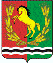 АДМИНИСТРАЦИЯМУНИЦИПАЛЬНОГО ОБРАЗОВАНИЯ ЧКАЛОВСКИЙ  СЕЛЬСОВЕТ АСЕКЕЕВСКОГО  РАЙОНА  ОРЕНБУРГСКОЙ  ОБЛАСТИП О С Т А Н О В Л Е Н И Е25.03.2020                                     п.Чкаловский                                        № 30-пО передаче имущества	 В соответствии с Гражданским кодексом Российской Федерации, решением Совета депутатов муниципального образования Чкаловский сельсовет от 14.10.2016 № 57 «Об утверждении Положения о порядке  управления и распоряжения муниципальным имуществом, находящимся в собственности муниципального образования Чкаловский сельсовет»,  руководствуясь Уставом муниципального образования Чкаловский сельсовет  постановляет:         1.Передать в собственность администрации муниципального образования «Асекеевский район» следующее имущество:- процессор CROWN, инвентарный номер 01340003, с первоначальной  балансовой стоимостью 16470 (шестнадцать тысяч четыреста семьдесят) рублей .          2.Специалисту администрации сельсовета внести необходимые изменения в реестр муниципальной собственности.	3.Настоящее постановление  вступает в силу со дня его подписания и распространяется на правоотношения возникшие с 17 января 2020 года.Глава муниципального образования                                             Э.Н. КосынкоРазослано: прокурору района, в дело, в централизованную бухгалтерию